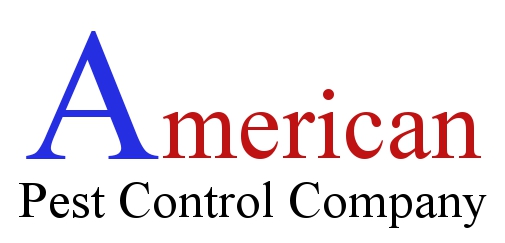 Instrucciones de servicio de preparación de declaraciones y precaución para el Control de Cucarachas

Compañía Americana de Control de Plagas será el servicio de su casa o edificio en el día fijado y el tiempo se indican a continuación para las cucarachas. Por favor, siga las siguientes instrucciones y tomar las precauciones para asegurar un tratamiento efectivo.
Cocina: Quitar todos los elementos de los armarios y encimeras. Coloque estos elementos, ya sea en una mesa o en el suelo y cubrirlo con una hoja de plástico o de tela. Los alimentos que están abiertos se debe colocar en el refrigerador si es posible.
Cuarto de baño: Vaciar todos los armarios y elementos de cobertura como lo hizo en la cocina.
Otras Localidades: Si mira cucarachas en otras áreas tales como armarios o cuartos de lavado, tenga a estas áreas. Cuanto mejor sea la preparación, más eficaz que el servicio será.
Precauciones: Todas las personas y los animales domésticos deben abandonar por lo menos 2 a 4 horas después del tratamiento. Si está embarazada, tener hijos pequeños, problemas respiratorios o alergias deberá dejar por lo menos durante 4 a 8 horas. Acuarios debe ser desconectado y cubiertos. Las jaulas y los animales domésticos que no pueden salir debe ser trasladado a una habitación que no será tratada y una toalla colocada a lo largo del umbral de la puerta con una nota pegada a la puerta que indica que un animal está detrás de la puerta. Compañía Americana de Control de Plagas no asume ninguna responsabilidad cuando estas precauciones no son observadas. Al volver las ventanas abiertas y ventilar durante por lo menos media hora.
Limpieza: ¿Todos los de limpieza antes de la fecha de servicio. Después del tratamiento se puede utilizar un paño húmedo para limpiar los mostradores y armarios, pero no sature las grietas y hendiduras con agua o productos de limpieza. Pisos se puede hacer como lo haría normalmente. Usted puede notar más cucarachas durante varios días, lo cual es normal debido a la acción de lavado de los materiales que utilizamos.
Su cita está programada para:

Fecha :_______________________


  Día :_______________ Hora :__________ A.M. / p.m.

Hay una tarifa de ida y vuelta $ 45.00 para los hogares o unidades que no están preparados.